Мониторинг рынка вторичного жилья г. Владивосток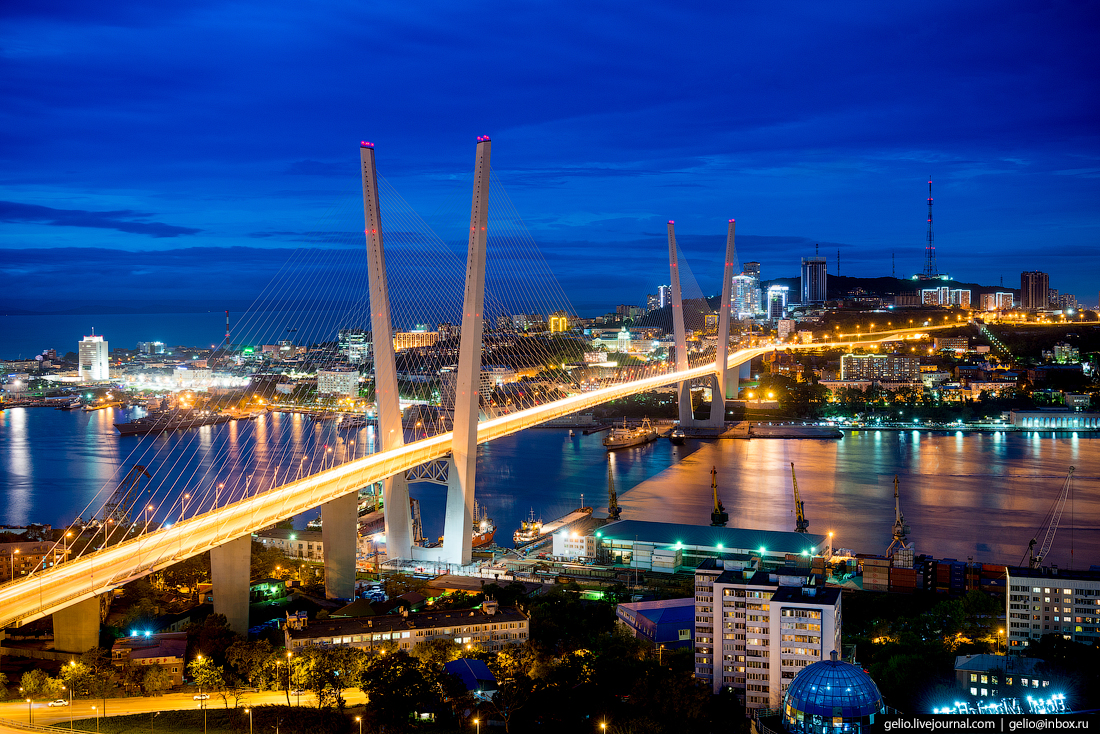 Июль 2018Итоги месяцаОбъем предложения на рынке купли-продажи квартир в Июле месяце составил 24,585 млрд. руб., что на 18,83% ниже аналогичного показателя предыдущего месяца, что, по всей видимости, связано с сезонным колебанием рынка в конце лета начале осени, времени массовых отпусков жителей Владивостока.Лидерами среди районов по количеству выставленных на продажу квартир стали: «Вторая речка» - 476, «Чуркин» – 409, «Центр» - 368, по объему предложения: «Центр» - 3,9 млрд. руб., «Вторая речка» -  2,8 млрд. руб., «Эгершельд»-1,9 млрд. руб.Самый дорогой район «Центр», средняя удельная цена предложения 126 096 руб./кв.м., самый дешевый район «о. Русский» - 63 565 руб./кв.м.В Июле 2018 года средняя взвешенная по площади цена предложения на вторичном рынке многоквартирного жилья г. Владивостока составила 102 663 руб./кв.м. и увеличилась на 1,74% в сравнении с предыдущим месяцем. Коэффициент вариации 25,55%. В Июле 2018 года средняя полная цена предложения составила 5 708 198 руб., увеличилась на 3,06% в сравнении с Июлем месяцем.Цена предложения за 1.кв./метр в квартирах, расположенных на средних этажах составила 101 155 руб. (1,3% к предыдущему месяцу), на последних этажах 97 715 руб., на первых и цокольных этажах 92 549 руб. Цена предложения за 1 кв./метр в квартирах, расположенных в кирпичных домах составила 104 087 руб. (1,4%к предыдущему месяцу), в панельных – 94 476 руб., в деревянных – 62 503 руб./кв.м.В домах новостройках, первичный рынок, в г. Владивосток средневзвешенная по площади цена предложения в Июле 2018 г. составила 94 564 (+0,37 руб./кв.м. к предыдущему месяцу).Диаграмма 1. Динамика изменения средней удельной цены предложения на вторичном рынке жилья в г. Владивостоке, руб./кв.м.	Как уже отмечалось, рост цены предложения на Вторичном рынке жилья Владивостока продолжается.Таблица 1. Средняя удельная цена  предложения за 1 кв.м. в г. Владивостоке, руб.Таблица 2. Средняя удельная цена  предложения за 1 кв. м. в зависимости от материала стен  в г. Владивостоке, руб.Таблица 3. Средняя удельная цена предложения  за 1 кв. м. в зависимости от этажа расположения квартиры в г. Владивостоке, руб., и корректировка на этаж.Таблица 4. Средняя удельная  и полная цена предложения 1 кв. м. по типам квартир в г. Владивостоке, руб.Таблица 5.  Десятка самых дорогих районов по средней удельной цене предложения за 1 кв. м. руб.Таблица 6. Распределение объема предложения по типам квартир по районам г. Владивостока, штукДиаграмма 2. Средняя удельная цена предложения 1 кв. м. по типам квартир в г. Владивостоке, руб.Диаграмма 3. Средняя удельная цена предложения за 1 кв. м. в зависимости от этажа расположения квартиры в г. Владивостоке, руб./кв.м.Диаграмма 4. Средняя удельная цена  за 1 кв. м. в зависимости от материала стен в г. Владивостоке, руб./кв.м.Диаграмма 5. Средняя удельная цена предложения за 1 кв. м. по районам в г. Владивостоке, руб./кв.м.Таблица 7. Средняя удельная цена предложения 1 кв. м. по районам г. ВладивостокаТаблица 8. Средняя удельная цена предложения 1 кв. м. в новостройках (первичный рынок) по районам г. ВладивостокаРезкое повышение цены в Районе «Луговая», связано с выставлением на продажу 2-х комнатной квартиры площадью 64 кв.м. по ул. Владикавказская, 3 от компании ОАО «Ремстройцентр» по цене в 9 млн. руб., что по нашему мнению является завышенной ценой.Таблицы 9. Удельная цена предложения 1 кв. м. по типам квартир по районам г. ВладивостокаПодготовлен Мониторинг рынка вторичного жилья в городе Владивостоке, Июль 2018года. Подготовлен Дымченко С.Н., директор ООО «Индустрия-Р», аттестованный аналитик рынка недвижимости (ААРН), Сертификат РОСС RU №25.001. Тел. (423) 245-77-18, dsn2001@mail.ru, www.industry-r.ru.Материалы и методологии. Сайт www.farpost.ru, информация о выставленных на продажу квартирах в Июле 2018 г.Сбор информации с сайта осуществлен программным продуктом «Парсер сайтов» (Сублицензионный договор №1205-1, 12 мая 2015 года)Методология анализа рынка недвижимости изложенная в книге «Анализ рынка недвижимости для профессионалов» Стерник Г.М., Стерник С.Г. Издательство, Экономика Год 2009 год.Примечания. Пустые ячейки в таблицах означает отсутствие предложений за указанный период времени или не репрезентативность выборки.Данные настоящего Мониторинга не могут служить основанием для совершения сделок: купли-продажи/аренды и пр., для любых целей, по стоимости квадратного метра или объекта в целом указанным в Мониторинге, а могут служить лишь основанием для проведения переговоров сторон.Руб.Средняя ценаСредняя удельная цена предложения за 1 кв. м.102 6632018, Июль2018, ИюньМатериал стенСредняяСредняя% изм.деревянный62 50363 910-2,20%кирпичный104 087102 6581,39%монолитный112 487111 6600,74%панельный94 47694 604-0,14%шлакобетонный89 81988 8711,07%2018, Июль2018, ИюньЭтаж расположенияСредняяСредняя% изм.первый92 54991 9150,69%средний101 15599 8581,30%последний97 71595 2772,56%2018, Июль2018, ИюньКоличество комнатМинСредняяМаксПолная Руб.Средняя% изм.Средней.Полная Руб.% изм.Полной1-комнатная37 093104 765230 1893 785 570103 6121,11%3 708 5842,08%2-комнатная30 000101 433272 1215 401 075100 6100,82%5 304 9111,81%3-комнатная32 00096 534289 6557 286 35795 9260,63%7 138 5922,07%4-комнатная и более34 483101 851245 39912 915 957100 2941,55%12 297 0585,03%Гостинка50 000103 396175 0002 093 498103 3550,04%2 061 6971,54%Комната52 38198 288166 6671 528 23897 2661,05%1 530 645-0,16%Условный ценовой районРуб./кв.м.Центр126 096Первая речка123 059Некрасовская117 782Эгершельд116 729Толстого (Буссе)114 290Патрокл107 006Третья рабочая105 604Столетие104 624БАМ101 096Вторая речка100 964Район Владивостока1-комнатная2-комнатная3-комнатная4-комнатная и болееГостинкаКомнатаОбщий итогИзм./месяц64, 71 микрорайоны831031212451337-22,17%Баляева74576137610281-11,08%БАМ4857621181187-10,95%Борисенко52393862414173-36,86%Весенняя224-33,33%Вторая речка102141134434115476-20,00%Гайдамак5121510446-6,12%Горностай235-28,57%Заря161172369,09%Луговая203938844113-8,87%Некрасовская22424617295161-20,69%о. Попова11-75,00%о. Русский72481141-24,07%Океанская132433915296-7,69%Патрокл141114241-19,61%Первая речка3058571858176-33,08%Пригород9105226-7,14%Садгород14101331142-38,24%Седанка142327131179-11,24%Снеговая1068123149-24,62%Снеговая падь1023333372-30,10%Столетие418858153224258-20,37%Тихая2732274254119-28,31%Толстого (Буссе)2120221165-8,45%Третья рабочая57635723312233-26,27%Трудовая13192254366-13,16%Трудовое25152141782-7,87%Фадеева68321130-16,67%Центр491271235658368-16,55%Чуркин8213399216113409-26,31%Эгершельд497365241112234-25,48%Общий итог915127312173304241474306-21,24%% от общего21,25%29,56%28,26%7,66%9,85%3,41%100,00%2018, Июль2018, ИюньРайоны городаМинСредняя
руб./кв.м.МаксПлощадь, кв.м.ШтукОбъем предложения Объем предложения %Средняя полная цена, руб.Средняя, руб./кв.м.% изм64, 71 микрорайоны49 19988 876144 20319 1813371 656 743 7596,74%4 916 15488 920-0,05%Баляева52 38192 565146 42911 195281986 417 0004,01%3 510 38190 6542,11%БАМ67 460101 096139 2869 818187975 470 0003,97%5 216 417101 790-0,68%Борисенко40 00088 077150 0007 225173614 421 3702,50%3 551 56987 5580,59%Вторая речка50 000100 964169 23125 8784762 566 207 23510,44%5 391 192100 8310,13%Гайдамак57 50097 845165 2173 16546310 843 0001,27%6 757 45795 0402,95%Горностай62 29572 58184 500267519 130 0000,08%3 826 00069 3864,60%Заря34 48386 758171 7952 31536174 932 5000,71%4 859 23682 3635,34%Луговая60 81195 345162 0376 160113580 174 0002,36%5 134 28392 5812,99%Некрасовская61 111117 782206 9449 3061611 106 961 9984,51%6 875 540116 8110,83%о. Русский40 00063 56587 5001 92041122 345 0000,50%2 984 02464 957-2,14%Океанская32 00087 528196 7216 05996548 243 2012,23%5 710 86787 2430,33%Патрокл44 058107 006209 0912 83341296 062 3891,20%7 221 034102 7194,17%Первая речка66 292123 059240 00011 7311761 475 793 8956,01%8 385 193120 5152,11%Пригород53 57173 134100 0001 0742677 599 0000,32%2 984 57774 360-1,65%Садгород38 23581 748185 7142 57342213 425 9990,87%5 081 57185 854-4,78%Седанка40 00098 052200 0005 90679563 454 9972,29%7 132 34296 8091,28%Снеговая50 00082 148145 8331 65949133 239 0000,54%2 719 16381 7640,47%Снеговая падь60 31392 087145 4554 53172410 090 3791,67%5 695 70095 899-3,97%Столетие47 368104 624175 00012 3342581 270 830 0005,17%4 925 698103 8130,78%Тихая46 42990 124138 2355 014119433 520 0501,76%3 643 02689 8430,31%Толстого (Буссе)63 492114 290173 8103 45065389 431 0001,58%5 991 246111 4332,56%Третья рабочая64 194105 604224 44412 9262331 364 955 9015,56%5 858 180105 5710,03%Трудовая55 00089 521123 4383 19766269 542 9001,10%4 083 98385 5874,60%Трудовое49 12383 249109 3753 44282276 388 9991,12%3 370 59879 3704,89%Фадеева30 00093 704161 5389913083 854 0000,34%2 795 13398 094-4,47%Центр35 795126 096289 65529 4443683 883 572 99915,81%10 553 187124 4641,31%Чуркин42 00093 852153 75020 0374091 823 651 5507,42%4 458 80693 7770,08%Эгершельд46 383116 729272 12115 6032341 942 707 0497,91%8 302 167114 6271,83%июл.18июн.18РайонМинСредняяМаксСредняя% изм.64, 71 микрорайоны70 00086 555103 29478 8999,70%Баляева52 11373 93996 29668 5407,88%Вторая речка72 250109 033157 14396 81312,62%Ж/Д ВокзалаЛуговая140 625140 625140 625117 42219,76%Океанская72 64286 741125 65687 408-0,76%Патрокл80 07880 78382 66580 6990,10%СадгородТретья рабочая84 346111 220135 818112 342-1,00%Центр130 382141 214160 078141 1570,04%Чуркин65 000102 191151 144104 450-2,16%Эгершельд85 29296 500103 76598 238-1,77%Заря87 17194 070100 58093 9550,12%Снеговая падьНекрасовская127 013128 296130 027123 6723,74%Общий итог52 11394 564160 07894 2170,37%1-комнатная1-комнатная1-комнатная1-комнатная1-комнатнаяМикрорайонМинимумСредняяМаксимумшт.64, 71 микрорайоны71 250102 480141 93583Баляева67 18897 436138 23574БАМ85 000109 038136 17048Борисенко40 00091 268129 54552Весенняя93 71993 71993 7192Вторая речка50 000106 830147 059102Гайдамак84 848120 469163 0435ГорностайЗаря60 34591 587171 79516Луговая81 250103 303132 22220Некрасовская91 429115 785141 17622о. Русский40 00062 92187 5007Океанская37 09393 600196 72113Патрокл60 714102 871125 00014Первая речка68 571131 419195 55630п-ов ПесчаныйПригород55 33380 477100 0009Садгород48 48584 003185 71414Сахарный ключСеданка70 588109 609200 00014Снеговая50 00096 002145 83310Снеговая падь60 31398 793145 45510Спутник38 71038 71038 7101Столетие72 917110 321145 23841Тихая75 83399 295131 03427Толстого (Буссе)71 393113 767173 81021Третья рабочая64 194118 859203 12557Трудовая93 103106 850123 43813Трудовое54 19485 379109 37525УгольнаяФадеева89 06397 477103 2266Центр45 946121 748230 18949ЧайкаЧуркин45 313102 198153 75082Эгершельд46 383106 521139 302492-комнатная2-комнатная2-комнатная2-комнатная2-комнатнаяМикрорайонМинимумСредняяМаксимумшт.64, 71 микрорайоны63 04389 153131 373103Баляева60 58890 907114 00057БАМ74 90699 996119 67257Борисенко46 34185 322108 33339Весенняя64 00064 00064 0002Вторая речка50 000100 640169 231141Гайдамак80 769104 883165 21712Горностай74 44479 47284 5002Заря85 16795 029120 00011Луговая65 625101 217162 03739Некрасовская75 000119 674206 94442о. Русский50 00065 18081 39524Океанская52 18886 331123 57124Патрокл83 582107 105140 62511Первая речка78 431117 511166 66758п-ов ПесчаныйПригород57 55669 97893 75010Садгород38 23582 829104 91210Сахарный ключСеданка64 63498 649178 26123Снеговая65 00079 09887 0976Снеговая падь65 51794 541115 09423СпутникСтолетие47 368103 232152 50088Тихая69 31888 873105 77832Толстого (Буссе)80 208126 397163 63620Третья рабочая80 435108 871224 44463Трудовая71 59187 893110 25619Трудовое49 12369 38995 65215УгольнаяФадеева30 00080 438107 1438Центр46 875124 809208 955127ЧайкаЧуркин42 00093 566135 065133Эгершельд54 762121 934272 121733-комнатная3-комнатная3-комнатная3-комнатная3-комнатнаяМикрорайонМинимумСредняяМаксимумшт.64, 71 микрорайоны49 19980 741144 203121Баляева55 22479 279102 98561БАМ67 46094 660135 00062Борисенко53 01582 415117 77838ВесенняяВторая речка50 46393 600165 385134Гайдамак66 667100 295137 50015Горностай62 29567 98775 0003Заря52 74076 525104 2257Луговая60 81188 551140 26038Некрасовская75 439118 360181 53846о. Русский53 20560 80075 7588Океанская32 00080 044141 53833Патрокл75 863108 269151 94814Первая речка74 194125 077240 00057п-ов ПесчаныйПригород63 93470 78776 2305Садгород46 61076 785111 64413Сахарный ключСеданка42 57496 931166 15427Снеговая58 49169 63787 5008Снеговая падь64 47488 750117 80833СпутникСтолетие68 75098 809148 93658Тихая46 42978 27793 87127Толстого (Буссе)63 492106 489150 00022Третья рабочая64 81599 560146 42957Трудовая55 00079 045103 70422Трудовое64 17979 535101 61321УгольнаяФадееваЦентр35 795125 144289 655123ЧайкаЧуркин45 13586 025109 54599Эгершельд73 810121 086262 105654-комнатная и более4-комнатная и более4-комнатная и более4-комнатная и более4-комнатная и болееМикрорайонМинимумСредняяМаксимумшт.64, 71 микрорайоны65 11679 391100 00024Баляева80 32880 32880 3283БАМ81 52291 902121 11111Борисенко62 20977 828101 5386ВесенняяВторая речка66 34695 363152 57743Гайдамак67 85787 207124 98810ГорностайЗаря34 48338 44442 4052Луговая65 93484 80099 7538Некрасовская86 667111 225155 46217о. Русский65 00065 00065 0001Океанская44 167105 805176 8729Патрокл44 058126 574209 0912Первая речка66 292123 401203 12518п-ов ПесчаныйПригородСадгород102 070104 789107 0183Сахарный ключСеданка40 00086 855134 30013Снеговая86 33386 33386 3331Снеговая падь72 04378 44484 0913СпутникСтолетие61 53896 211172 72715Тихая56 40066 99371 8094Толстого (Буссе)91 56691 56691 5661Третья рабочая71 87593 952163 63623Трудовая57 50074 62886 1545Трудовое72 84078 22383 6074УгольнаяФадеева62 06968 97173 6113Центр69 355136 784245 39956ЧайкаЧуркин54 54578 156113 15821Эгершельд62 037123 060216 45024Комнаты Гостиничного типаКомнаты Гостиничного типаКомнаты Гостиничного типаКомнаты Гостиничного типаКомнаты Гостиничного типаМикрорайонМинимумСредняяМаксимумшт.64, 71 микрорайоны89 28699 220110 7145Баляева75 000100 675146 42976БАМ101 667120 809139 2868Борисенко66 66793 788125 45524Весенняя0#ДЕЛ/0!00Вторая речка87 500115 687147 05941Гайдамак0#ДЕЛ/0!00Горностай0#ДЕЛ/0!00Заря0#ДЕЛ/0!00Луговая75 00086 33996 4294Некрасовская97 619123 106150 00029о. Русский50 00050 00050 0001Океанская66 66788 989106 81815Патрокл0#ДЕЛ/0!00Первая речка122 000137 339153 8465п-ов Песчаный0#ДЕЛ/0!00Пригород0#ДЕЛ/0!00Садгород56 52256 52256 5221Сахарный ключ0#ДЕЛ/0!00Седанка125 000125 000125 0001Снеговая64 58379 95295 00023Снеговая падь100 500101 259102 7783Спутник0#ДЕЛ/0!00Столетие68 667114 011175 00032Тихая74 44497 565138 23525Толстого (Буссе)0#ДЕЛ/0!00Третья рабочая77 08396 209133 33331Трудовая100 000112 500119 2314Трудовое83 33398 118109 37517Угольная0#ДЕЛ/0!00Фадеева93 47896 42799 3752Центр77 778114 715145 0005Чайка0#ДЕЛ/0!00Чуркин74 286103 008139 28661Эгершельд97 826107 553111 53811КомнатаКомнатаКомнатаКомнатаКомнатаМикрорайонМинимумСредняяМаксимумшт.64, 71 микрорайоны91 66791 66791 6671Баляева52 38189 048105 00010БАМ125 000125 000125 0001Борисенко52 94193 866150 00014Весенняя0#ДЕЛ/0!00Вторая речка80 769105 726125 00015Гайдамак57 50065 85572 5004Горностай0#ДЕЛ/0!00Заря0#ДЕЛ/0!00Луговая86 66792 94696 4294Некрасовская61 11196 763115 3855о. Русский0#ДЕЛ/0!00Океанская76 31692 703109 0912Патрокл0#ДЕЛ/0!00Первая речка91 667107 855133 3338п-ов Песчаный0#ДЕЛ/0!00Пригород53 57161 73669 9002Садгород60 00060 00060 0001Сахарный ключ0#ДЕЛ/0!00Седанка71 42971 42971 4291Снеговая108 333108 333108 3331Снеговая падь0#ДЕЛ/0!00Спутник0#ДЕЛ/0!00Столетие75 000106 790152 30824Тихая84 11894 830104 1674Толстого (Буссе)77 50077 50077 5001Третья рабочая66 66776 75486 8422Трудовая86 11195 749113 6363Трудовое0#ДЕЛ/0!00Угольная0#ДЕЛ/0!00Фадеева83 824107 545161 53811Центр80 000120 082166 6678Чайка0#ДЕЛ/0!00Чуркин59 28686 134116 66713Эгершельд88 33398 891117 64712